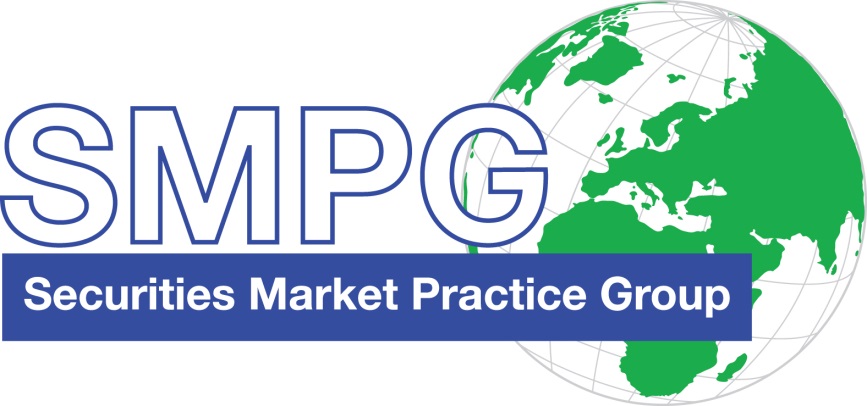 Shareholders Identification Disclosure messages Market PracticeThe Securities Market Practice Group is a group of experts that represents local markets or market infrastructures and who devote their time on a voluntary basis to define global and local market practices for the benefit of the securities industry. The time spent is sponsored by the market players. The market practice documentation and recommendations produced by this organisation are intended to solve common problems across the securities industry, from which financial institutions can derive clear benefits, to harmonise business processes and to facilitate the usage of message protocols ISO 15022 and ISO 20022. While the Securities Market Practice Group encourages the implementation of the market practices it develops it is up to the financial institutions within each market to implement the market practices according to their needs and agreements with their business counterparts to support their businesses as efficiently as possible. For more information on the MP release cycle please refer to the SMPG by-laws document section 4 on www.smpg.info.Status: 			SR2023 FinalPreparation Date:	 	February - June 2023Publication Date: 	July 2023Version:			SR2023 v1.0Author: 			SMPG CA WGTable of ContentsI. Revision Record	3II. Introduction:	4III. Scope and definitions:	4IV. Actors and Roles:	4V. Activity Diagram:	6VI. SRD II Message Flows illustrations:	7VII. Shareholders Identification Disclosure Request	12A.	Scope.	12B.	Common mandatory business data requirements.	12C.	Optional business data requirements.	14VIII. Shareholders Identification Disclosure Request Cancellation Advice	16A.	Scope.	16B.	Common mandatory business data requirements.	16C.	Optional business data requirements.	17IX. Shareholders Identification Disclosure Response	19A.	Scope.	19B.	Common mandatory business data requirements.	19C.	Optional business data requirements.	22D. Pagination for the Shareholder Identification Disclosure Response Message	23X. Shareholders Identification Disclosure Response Cancellation Advice	24A.	Scope.	24B.	Common mandatory business data requirements.	24C.	Optional business data requirements.	25XI. Shareholders Identification Disclosure Response Status Advice	27A.	Scope.	27B.	Common mandatory business data requirements.	27C.	Optional business data requirements.	28XII. Securities Message Rejection	30A.	Scope.	30XIII. Appendix I – Usage of From <Fr> and To <To> in the Business Application Header (BAH)	31XIV. Appendix II – List of Applicable Laws	32XV. Appendix III – National client identifiers for natural persons	33Revision RecordIntroduction:Shareholder identification ISO 20022 messages were originally designed to comply with the Shareholders Rights Directive (EU) 2017/828 and Implementing Regulation (EU) 2018/1212 (hereinafter “SRD II”).  Although this market practice is primarily based on SRD II and the SRD II Market Standards for Shareholder Identification, shareholder identification messages could also be used to address other requests to disclose the right holders identity, as long as the flow of information from the right-holder to the issuer follow the message flow described in this document.The use of the corporate action notifications and instructions messages (in ISO 15022 or ISO 20022 formats) with corporate action event type code DSCL/Disclosure, is not compliant with SRD II, but will remain in the ISO standards for other disclosure processes/purposes.Scope and definitions:The scope of this document is to describe the market practice for using the Shareholders Identification Disclosure messages.The market practices described in this document are meant to be used exclusively with the following ISO 20022 messages and the business application header (BAH) - head.001.001.0x:  All documentation related to shareholder identification messages is available in the UHB on-line page on swift.com in the Knowledge Centre: https://www2.swift.com/knowledgecentre/products/Standards%20MXThe 5 new shareholder identification messages and the securities message rejection are available on MyStandard at: https://www2.swift.com/mystandards/#/ISO20022?businessDomain=Securities in the “securities events” section and “securities management” section. Both PDF or Excel or schemas (with an MS license) can be exported. The documentation and schemas are also available on the www.ISO20022.org web site: ISO 20022 Message Definitions | ISO20022 under the “ShareholderIdentificationDisclosure” title.Actors and Roles:The main roles involved in this process:IssuerThe party that has issued the securities and is requesting the identity of its rights holders.In SRD II context: A company which has its registered office in a Member State and the shares of which are admitted to trading on a regulated market situated or operating within a Member State or a third party nominated by such a company for the tasks set out in this Regulation.Third party/issuer agentThe third party to whom the issuer has delegated responsibility for sending the request and/or receiving responses. This is an optional role; the issuer may elect to send the request and/or to receive responses itself. Any intermediary, including the issuer’s Central Security Depository (CSD), can act as third party/issuer agent. Central Security Depository (CSD)The issuer CSD is the CSD in which the securities have been issued. The issuer CSD is the primary register for the issuance, unless this function is performed by another party, such as a registrar. A CSD can also have an account with the issuer CSD to enable the cross-system settlement of securities transactions.Intermediary An institution that holds securities on behalf of other institutions and/or end investors (natural or legal persons). A CSD is also an intermediary. Local custodianThe party that acts as CSD member, holding assets on behalf of clients in one or more securities accounts in the books and records of the issuer CSD. The local custodian may be the last intermediary, i.e. a client may be the end investor/shareholder.Global custodianThe party that acts as client of the CSD member, in turn holding assets on behalf of clients in one or more securities accounts in the books and records of the local custodian. The global custodian may be the last intermediary, i.e. a client may be the end investor/shareholder.There may be additional intermediaries. We will limit the market practice to the main roles and actors.Activity Diagram:Note: the Securities Message Rejection message can be used by the first intermediary to reject a shareholder identification request.SRD II Message Flows illustrations: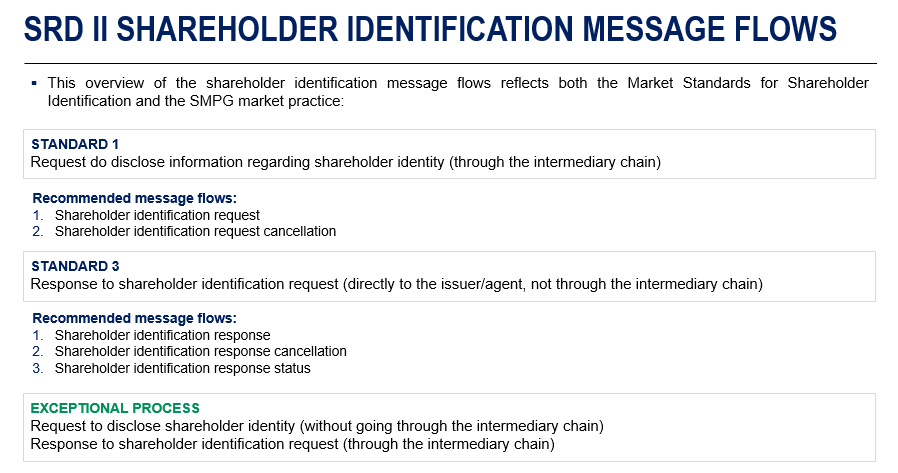 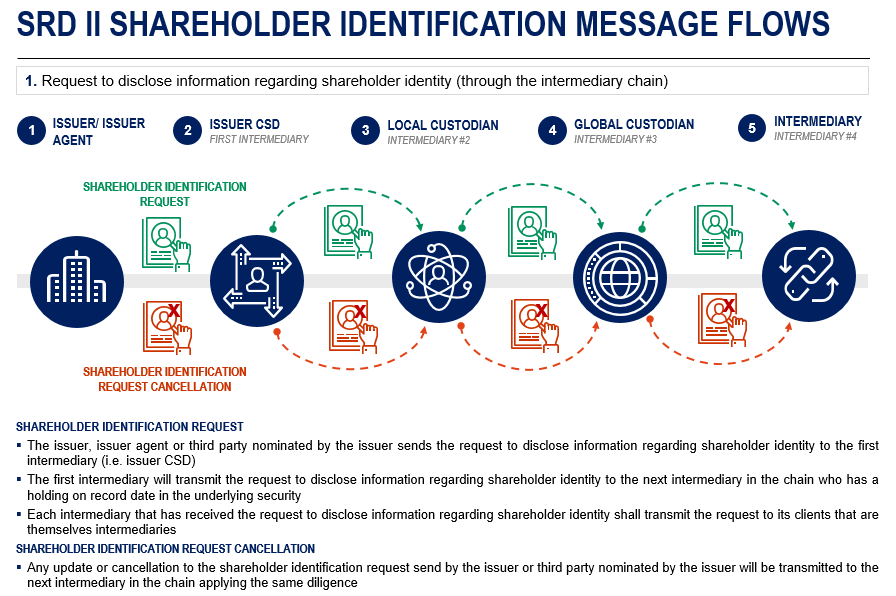 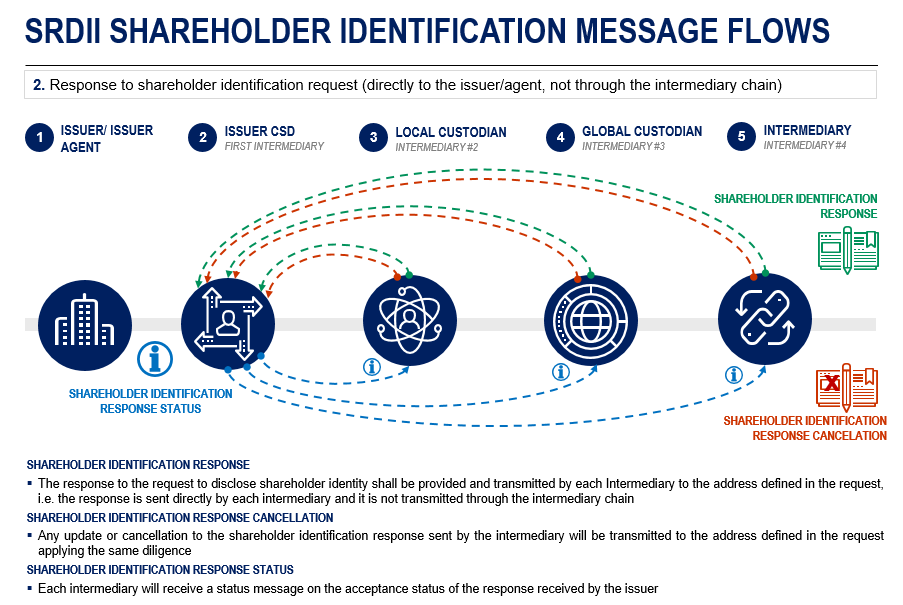 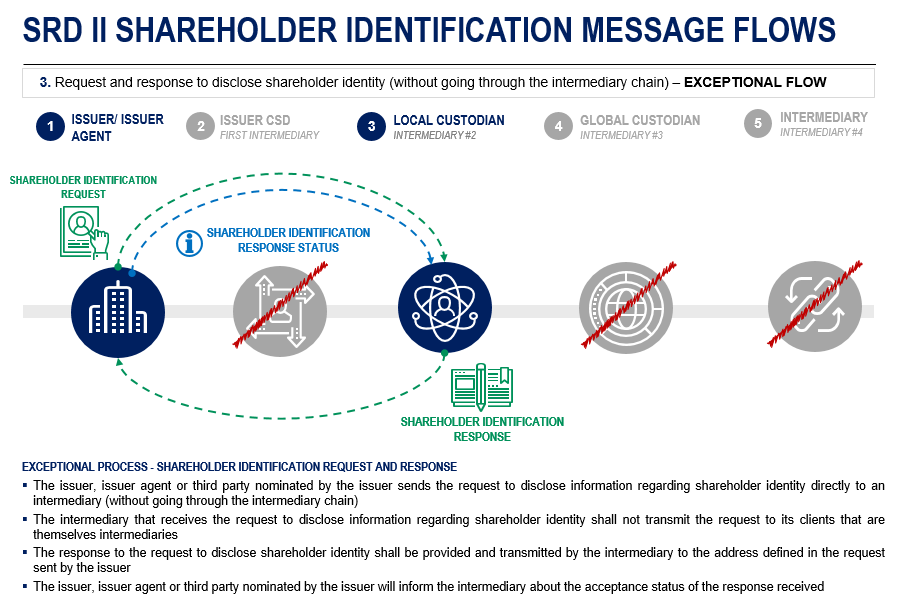 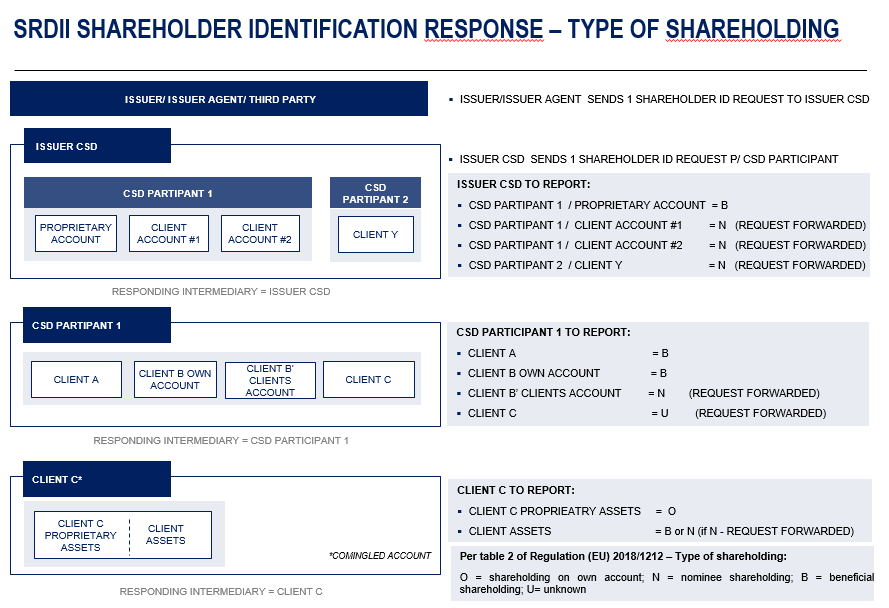 Shareholders Identification Disclosure RequestScope.For the above-described different communication needs, the following business data are required. Focus is on the processes described in the MP,Common mandatory business data requirements.The SMPG recommends that all the below optional and mandatory elements be present in all Shareholders Identification Disclosure Request messages. M / C / O identifies whether the business data is mandatory, conditional or optional in the ISO 20022 standards.Optional business data requirements.The below optional elements may be provided in a Shareholders Identification Disclosure Request message but are optional. If used, they must be used as described in the “Detailed usage” column. It is to be noted that most of the usage rules are standards rules, not market practice recommendations.Any other elements not mentioned above or below are considered NOT needed for this specific type of message. If used, they will be market-specific.C*: The block is optional, but if the block is included, the element is mandatory.Once received, it is recommended that each intermediary sends one request per downstream intermediary (N or U) with a holding or pending transaction in the underlying financial instrument, according to the BIC/DN specified for the message type.The following examples should illustrate which combinations of ShareholderRightsDirectiveIndicator <ShrhldrRghtsDrctvInd>, Place Of Jurisdiction<PlacOfJur> and Applicable Law<AppLaw> are valid. Shareholders Identification Disclosure Request Cancellation AdviceScope.For the above-described different communication needs, the following business data are required. Focus is on the processes described in the MP.Common mandatory business data requirements.The SMPG recommends that all the below optional and mandatory elements be present in all Shareholders Identification Disclosure Request Cancellation Advice messages. M / C / O identifies whether the business data is mandatory, conditional or optional in the ISO 20022 standards.Optional business data requirements.The below optional elements may be provided in a Shareholders Identification Disclosure Request Cancellation Advice message but are optional. If used, they must be used as described in the “Detailed usage” column. It is to be noted that most of the usage rules are standards rules, not market practice recommendations.Any other elements not mentioned above or below are considered NOT needed for this specific type of message. If used, they will be market-specific.C*: The block is optional, but if the block is included, the element is mandatory.Shareholders Identification Disclosure ResponseScope.For the above-described different communication needs, the following business data are required. Focus is on the processes described in the MP:Common mandatory business data requirements.The SMPG recommends that all the below optional and mandatory elements be present in all Shareholders Identification Disclosure Response messages. M / C / O identifies whether the business data is mandatory, conditional or optional in the ISO 20022 standards.Optional business data requirements.The below optional fields may be provided in a Shareholders Identification Disclosure Response message but are optional. If used, they must be used as described in the “Detailed usage” column. It is to be noted that most of the usage rules are standards rules, not market practice recommendations.Any other fields not mentioned above or below are considered NOT needed for this specific type of message. If used, they will be market-specific.Pagination for the Shareholder Identification Disclosure Response MessageIf the amount of shareholding information to be sent to the response recipient in the ShareholdersIdentificationDisclosureResponse (seev.047) message is too large for a single message (i.e. the length would overcome the maximum network payload size limit - for instance 10K characters on SWIFTNet FIN or 100 KB on SwiftNet Interact or FINplus for the payload), the responding intermediary may split the information in several paginated seev.047 using the pagination mechanism.The need for pagination would occur for instance when many repetitions of SafekeepingAccountAndHoldings or of Disclosure at the account sublevel are present. In a set of paginated disclosure response messages, all common mandatory elements must bear the same values across all pages. This means for instance that the following fields ShareholdingBalanceOnOwnAccount, ShareholdingBalanceOnCliantAccount and TotalShareholdingBalance must be present in each page of the response since they are mandatory fields and that their values must be identical in each page of the disclosure response i.e. their values cannot be a function of the balance details provided in a page.It is also recommended to repeat all common optional elements in each pages as well.The “BusinessMessageIdentifier” (<BizMsgIdr>) element in the Business Application Header (BAH – head.001) must be different for each paginated message. However, the “DisclosureResponseIdentification” element value in the seev.047 message will be identical for all pages.Pagination must always start at page “1” and must be incremented by 1 at each subsequent page.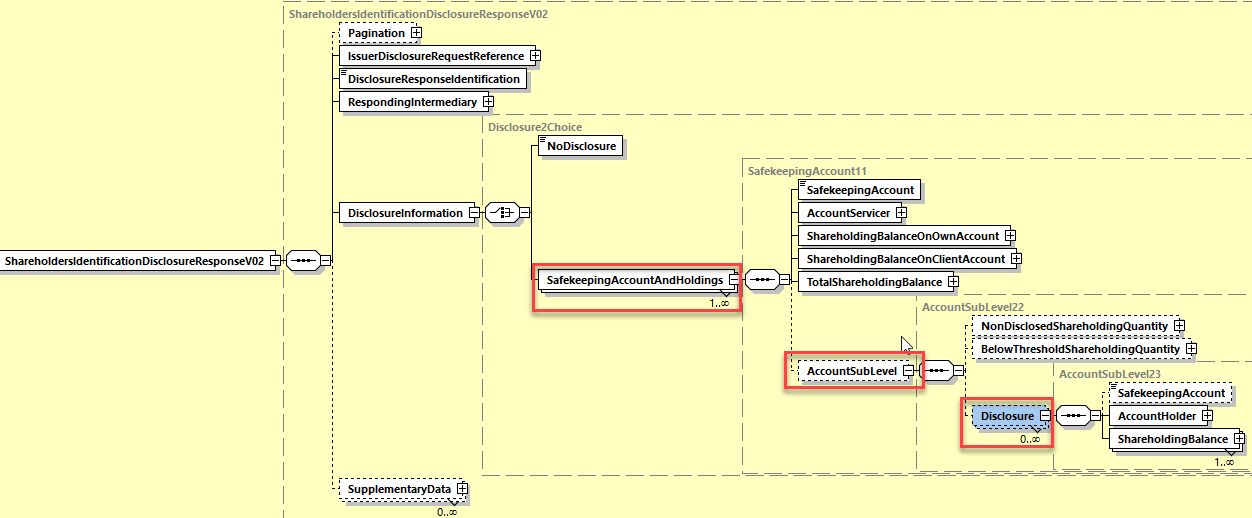 Shareholders Identification Disclosure Response Cancellation AdviceScope.For the above-described different communication needs, the following business data are required. Focus is on the processes described in the MP:Common mandatory business data requirements.The SMPG recommends that all the below optional and mandatory elements be present in all Shareholders Identification Disclosure Response Cancellation Advice messages. M / C / O identifies whether the business data is mandatory, conditional or optional in the ISO 20022 standards.Optional business data requirements.The below optional elements may be provided in a Shareholders Identification Disclosure Response Cancellation Advice message but are optional. If used, they must be used as described in the “Detailed usage” column. It is to be noted that most of the usage rules are standards rules, not market practice recommendations.Any other elements not mentioned above or below are considered NOT needed for this specific type of message. If used, they will be market-specific.C*: The block is optional, but if the block is included, the element is mandatory.Shareholders Identification Disclosure Response Status AdviceScope.For the above-described different communication needs, the following business data are required. Focus is on the processes described in the MP:Common mandatory business data requirements.The SMPG recommends that all the below optional and mandatory elements be present in all Shareholders Identification Disclosure Response Status Advice messages. M / C / O identifies whether the business data is mandatory, conditional or optional in the ISO 20022 standards.Optional business data requirements.The below optional elements may be provided in a Shareholders Identification Disclosure Response Status Advice message but are optional. If used, they must be used as described in the “Detailed usage” column. It is to be noted that most of the usage rules are standards rules, not market practice recommendations.Any other elements not mentioned above or below are considered NOT needed for this specific type of message. If used, they will be market-specific.C*: The block is optional, but if the block is included, the element is mandatory.Securities Message RejectionScope.The first intermediary sends the SecuritiesMessageRejection message to the sender (an issuer, its authorised agent or third party), to reject a previously received message on which action cannot be taken, like the sender doesn’t comply with minimum requirements to allow processing at first intermediary level (for example for seev.045, seev.001, seev.031). The message should be used with the business Application Header.Appendix I – Usage of From <Fr> and To <To> in the Business Application Header (BAH) As a way of an example: issuer A uses third party to issue shareholder identification requests and receive/consolidate all shareholder identification responsesintermediary ABC outsource the processing of shareholder identification requests to provider XYZissuer A sends a shareholder identification for the attention of intermediary ABCintermediary ABC provides shareholder details back to issuer AShareholder identification requestA seev.045 is issued by third party to provider XYZ with the details of issuer A in From, <Fr> and the details of intermediary ABC in To, <To>Shareholder identification responseA seev.047 is issued by to provider XYZ to third party with the details of intermediary ABC in From, <Fr> and the details of issuer A in To, <To>Appendix II – List of Applicable Laws Please note that this table only provide certain applicable laws and it is not meant to be complete or exhaustive. Rightsholders and their intermediaries should take their own legal advice on the matter. Appendix III – National client identifiers for natural persons 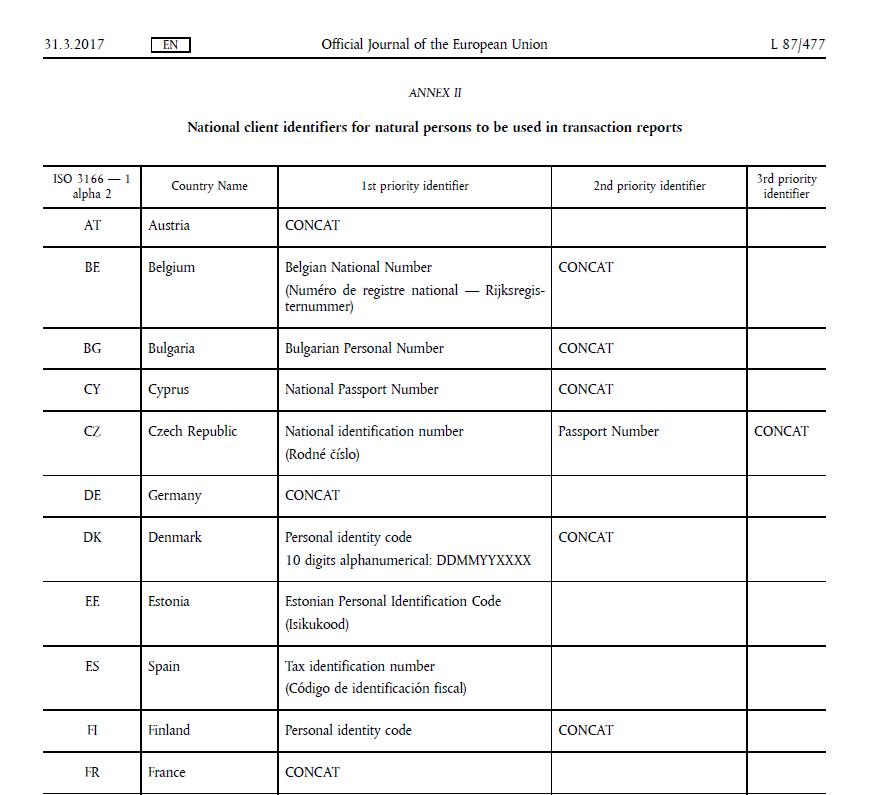 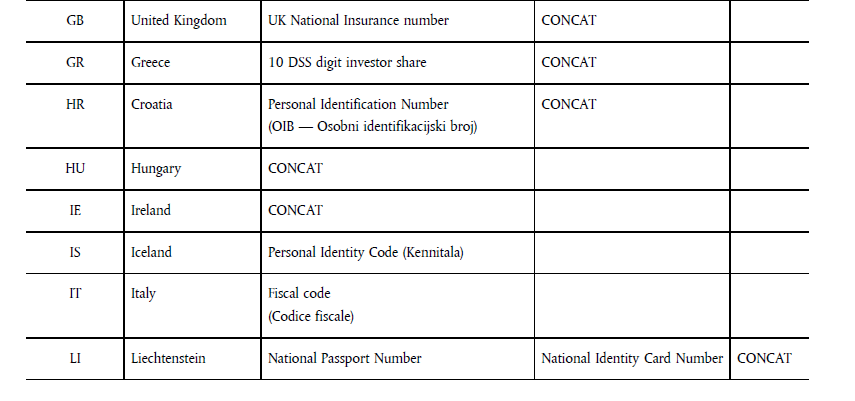 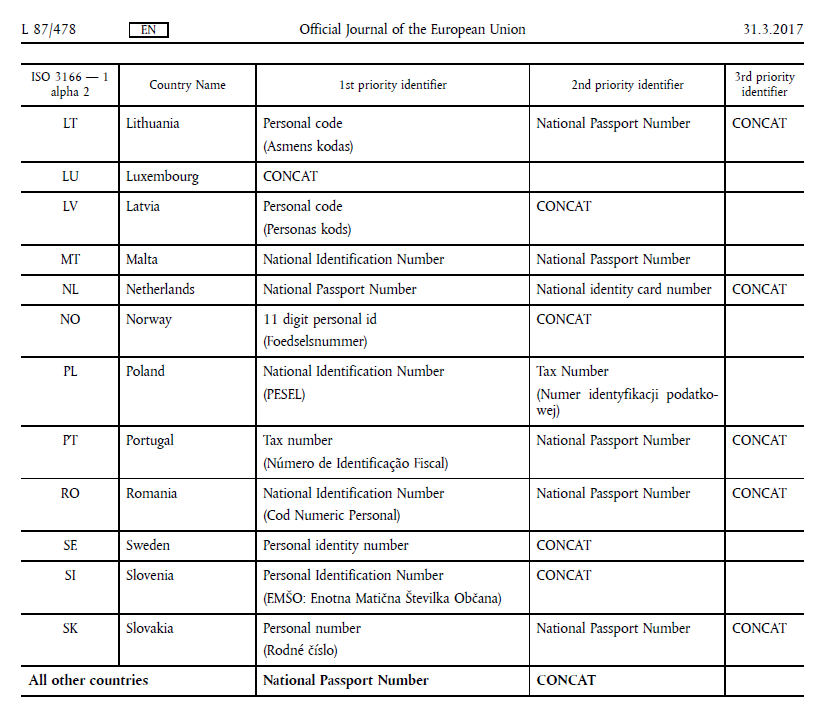 VersionPublication DateSections AffectedDescriptionSR2023V1.012 July 2023II, III, IV, VI, VII, XIII, IX, XIIInclusion of SR2023 changes – New element <PlacOfJur> and <AppLaw>. Changes to extend the usage of these messages to other disclosure requests than those within EU directive (SRDII). Clarification of the pagination mechanism SR2021 v1.012 October 2021IX B. Detailed Usage information amended for: Account servicer, Shareholding Balance On Own Account, Shareholding Balance On Client Account, Total Shareholding BalanceSR2021 v0.1 DRAFT27 July 2021VII C.IX B. Inclusion of SR2021 changes:New element “PreviousDisclosureRequestIdentification”Pagination, SafekeepingAccountSR202026 June 2020Initial version for SR2020MessageDefinitionAbbreviated NameMessage IdentifierShareholderIdentificationDisclosureRequestSIDRseev.045.001.04ShareholderIdentificationDisclosureRequestCancellationAdviceSIDCseev.046.001.01ShareholderIdentificationDisclosureResponseSIREseev.047.001.02ShareholderIdentificationDisclosureResponseCancellationAdviceSIRCseev.048.001.01ShareholderIdentificationDisclosureResponseStatusAdviceSIRSseev.049.001.01SecuritiesMessageRejection semt.001.001.004Common mandatory elementsPlaceDetailed usageM/C/OSRD II referenceFrom, <Fr>BAHThe sender from a business context, which can be different than the actual sender in the transport header (similar to MEOR in MT). BICFI is the preferred format.Please refer to appendix I for more details.MTo, <To>BAHThe receiver from a business context, which can be different than the actual receiver in the transport header (similar to MERE in MT). BICFI is the preferred format.Please refer to appendix I for more details.MBusinessMessageIdentifier,  <BizMsgIdr>BAHThe sender’s unique ID/reference of the messageMMessageDefinitionIdentifier, <MsgDefIdr>BAHContains the MessageIdentifier that defines the BusinessMessage, e.g. seev.045.001.xxMCreationDate, <CreDt>BAHDate and time, using ISONormalisedDateTime formatMIssuer Disclosure Request Identification, <IssrDsclsrReqId>DocumentMTable 1 – A1Disclosure Request Type, <DsclsrReqTp>Document A REPL message should only be sent in case of a change in the issuer deadline of a previously announced request. In case any other element in the request changes, the request should be withdrawn/cancelled.MTable 1 – A2Forward Request Indicator, <FwdReqInd>Document This indicator should always be present to avoid any misunderstanding.OTable 1 – A3ShareholderRightsDirectiveIndicator <ShrhldrRghtsDrctvInd>Document This indicator should be used to identify shareholder identification requests issued under SRDII as per its transposition in the local law. This indicator should be set by the issuer CSD or first intermediary. It should be set to YES (value “true”) only when the request is in scope of SRD II and the request has been received from the issuer. When the indicator is set to NO (value ”false”), the request is to be intended as in scope of SRDII but the issuer CSD or first intermediary did not receive it from the issuer. Any other intermediary in the chain should report the value of this indicator as per the value received from the previous intermediary.If the shareholder identification request is outside the scope of SRD II, this indicator should not be populated.CPlace Of Jurisdiction<PlcOfJursdctn>DocumentThis data element should record the country/jurisdiction of the governing law under which the holder identification request is issued.It should not be populated for requests issued under SRDII or its transposition laws.CApplicable Law<AplblLaw>DocumentThis data element should record the applicable law under which the holder identification request is issued. It should not be populated for requests issued under SRDII or its transposition laws.A list of such applicable laws, albeit not complete or exhaustive, can be found in appendix II.OFinancial Instrument Identification,  <FinInstrmId>Document ISIN is the preferred formatMTable 1 – A4Shareholders Disclosure Record Date, <ShrhldrsDsclsrRcrdDt>Document Date (YYYY-MM-DD) is the preferred formatMTable 1 – A5Disclosure Response Recipient - Identification, <Id>Document LEI is the preferred formatMTable 1 – B1Disclosure Response Recipient - Recipient Name, <RcptNm>Document MTable 1 – B2Disclosure Response Recipient -Response Recipient Address,  <RspnRcptAdr>Document AnyBIC is the preferred format. MTable 1 – B3Issuer Disclosure Deadline,  <IssrDsclsrDdln>Document DateTime in UTC format is the preferred format (YYYY-MM-DDThh:mm:ss.sssZ (Z means Zulu Time ≡ UTC time ≡ zero UTC offset))MTable 1 – A6Common optional elementsPlaceDetailed usageM/C/OSRD II referencePrevious Disclosure Request Identification <PrvsDsclsrReqId>DocumentTo only be used when sending a REPL message. Provides the identification of a previously sent disclosure request message (Business Message Identifier).OResponse Through Chain Indicator, <RspnThrghChainInd>Document In line with the shareholder identification market standards, the shareholder identification response should be sent directly to the issuer or the third party appointed by the issuer.This indicator should ONLY be present when the response has to go through the chain. OShares Quantity Threshold, <ShrsQtyThrshld>Document If used, it has to be provided by the issuer as a quantity of sharesOTable 1 – A7Request Share Held Date, <ReqShrHeldDt>Document In line with the shareholder identification market standards, this indicator should NOT be used.If present, the issuer must also specify the method to be used to calculate the date and the descriptionOTable 1 – A8Date Calculation Method, <DtClctnMtd>Document Only to be used if the Request Share Held Date is presentCDisclosure Response Deadline <DsclsrRspnDdln>Document Only to be used if the response is to be sent through the chain as indicated in Response Through Chain IndicatorOIssuer <Iss>DocumentIn case the issuer wants to provide information beyond the ISIN, they can optionally provide their name and address and the LEI. LEI is the preferred format.OShareholderRightsDirectiveIndicator <ShrhldrRghtsDrctvInd>Place Of Jurisdiction<PlcOfJursdctn>Applicable Law<AplblLaw>CommentsYNNThe SRD indicator should only be set to true if the request falls within the scope of SRD II.NYYCommon mandatory elementsPlaceDetailed usageM/C/OSRD II referenceFrom, <Fr>BAHThe sender from a business context, which can be different than the actual sender in the transport header (similar to MEOR in MT). BICFI is the preferred format.Please refer to appendix I for more details.MTo, <To>BAHThe receiver from a business context, which can be different than the actual receiver in the transport header (similar to MERE in MT). BICFI is the preferred format.Please refer to appendix I for more details.MBusinessMessageIdentifier,  <BizMsgIdr>BAHThe sender’s unique ID/reference of the messageMMessageDefinitionIdentifier, <MsgDefIdr>BAHContains the MessageIdentifier that defines the BusinessMessage, e.g. seev.046.001.01MCreationDate, <CreDt>BAHDate and time, using ISONormalisedDateTime formatMIssuer Disclosure Request Identification, <IssrDsclsrReqId>Document MFinancial Instrument Identification,  <FinInstrmId>Document ISIN is the preferred formatMShareholders Disclosure Record Date, <ShrhldrsDsclsrRcrdDt>Document Date (YYYY-MM-DD) is the preferred formatMCancellationReason,  <CxlRsn>Document WITH is ONLY to be used in case of a cancellation triggered by the issuer or the third party appointed by the issuer. For any other scenario, PROC should be used.MCommon optional elementsPlaceDetailed usageM/C/OSRD II referenceRelated – From, <Fr>BAHOptional block in the BAH, for the related message: the sender from a business context, which can be different than the actual sender in the transport header (similar to MEOR in MT). BICFI is the preferred formatC*Related – To, <To>BAHOptional block in the BAH, for the related message: the receiver from a business context, which can be different than the actual receiver in the transport header (similar to MERE in MT). BICFI is the preferred formatC*Related – BusinessMessageIdentifier,  <BizMsgIdr>BAHOptional block in the BAH, for the related message: the sender’s unique ID/reference of the messageC*Related – MessageDefinitionIdentifier, <MsgDefIdr>BAHOptional block in the BAH, for the related message: contains the MessageIdentifier that defines the BusinessMessage, e.g. seev.045.001.xxC*Related – CreationDate, <CreDt>BAHOptional block in the BAH, for the related message: date and time, using ISONormalisedDateTime formatC*Common mandatory elementsPlaceDetailed usageM/C/OSRD II referenceFrom, <Fr>BAHThe sender from a business context, which can be different than the actual sender in the transport header (similar to MEOR in MT). BICFI is the preferred format.Please refer to appendix I for more details.MTo, <To>BAHThe receiver from a business context, which can be different than the actual receiver in the transport header (similar to MERE in MT). BICFI is the preferred format.Please refer to appendix I for more details.MBusinessMessageIdentifier,  <BizMsgIdr>BAHThe sender’s unique ID/reference of the messageMMessageDefinitionIdentifier, <MsgDefIdr>BAHContains the MessageIdentifier that defines the BusinessMessage, e.g. seev.047.001.xxMCreationDate, <CreDt>BAHDate and time, using ISONormalisedDateTime formatMPaginationDocument Recommended to be used even if the response only include one page. The pagination starts at number 1 and is incremented of 1 unit at each new page.OIssuer Disclosure Request Identification, <IssrDsclsrReqId>Document MTable 2 – A1Financial Instrument Identification,  <FinInstrmId>Document ISIN is the preferred formatMTable 2 – A4Shareholders Disclosure Record Date, <ShrhldrsDsclsrRcrdDt>Document Date (YYYY-MM-DD) is the preferred formatMTable 2 – A5Disclosure Response Identification,  <DsclsrRspnId>Document MTable 2 – A2Responding Intermediary – Name, <Nm>Document MTable 2 – B2Responding Intermediary – Identification, <Id>Document LEI is the preferred formatMTable 2 – B1Responding Intermediary – Contact Person, <CtctPrsn>Document Name and email address are recommended OSafekeeping Account, <SfkpgAcct>Document Safekeeping account that the responding intermediary has with the intermediary up the chain.The first intermediary should use “N/A”.MTable 2 – B7Account Servicer, <AcctSvcr>Document Intermediary up the chain from the responding intermediary, i.e. the entity where the responding holds the above safekeeping account. LEI is the preferred format.The first intermediary should use the “Identification” and “Issuer” fields set to “N/A” in the ProprietaryIdentification sequence.MTable 2 – B6Shareholding Balance On Own Account, <ShrhldgBalOnOwnAcct>Document Quantity of securities held by the responding intermediary for its own account, as settled position at end of day on Shareholders Disclosure Record Date. May include non-disclosed or below threshold balances.MTable 2 – B4Shareholding Balance On Client Account, <ShrhldgBalOnClntAcct>Document Quantity of securities held by the responding intermediary on behalf of clients, as settled position at end of day on Shareholders Disclosure Record Date. May include non-disclosed or below threshold balances.MTable 2 – B5Total Shareholding Balance, <TtlShrhldgBal>Document Sum of the securities quantity held by the responding intermediary for its own account and of securities quantity held on behalf of clients, as settled position at end of day on Shareholders Disclosure Record Date. May include non-disclosed or below threshold balances. MTable 2 – B3Non Disclosed Shareholding Quantity, <NonDscldShrhldgQty>Document This element is to be used to indicate any securities quantity held by clients of the responding intermediary who have prohibited disclosure.This element should be used only when the quantity is not zero.OBelow Threshold Shareholding Quantity, <BlwThrshldShrhldgQty>Document This element is to be used to indicate any securities quantity held by clients of the responding intermediary having a balance below threshold.This element should be used only when the quantity is not zero.OSafekeeping Account, <SfkpgAcct>Document The account number at the responding intermediary.Recommended to be included to facilitate the issuer’s reconciliation.The account should be a real account (no narrative or institution names).Account Holder – Legal Person – Name And Address, <NmAndAdr>Document MTable 2 – C2(a) and C3-9Account Holder – Legal Person – Identification, <Id>Document LEI or national registration number are the preferred formatsMTable 2 – C1(a)Account Holder – Natural Person – Name And Address, <NmAndAdr>Document MTable 2 – C2(b) and C3-9Account Holder – Natural Person – Identification, <Id>Document See Appendix IIIMTable 2 – C1(b)Shareholding Type, <ShrhldgTp>Document MTable 2 – C10Quantity, <Qty>Document MTable 2 – C11Common optional elementsPlaceDetailed usageM/C/OSRD II referenceInitial Date Of Shareholding, <InitlDtOfShrhldg>Document To be reported only if and as requested in the SI request.Date (YYYY-MM-DD) is the preferred formatCTable 2 – C12Third Party – Role, <Role>Document To be used with code DECM, to report the details of the third party who is authorised to take investment decisions on behalf of the shareholderOTable 2 – C13Third Party – Name, <Nm>Document To be used to report the name of the third partyOTable 2 – C13Third Party – Identification, <Id>Document To be used to report the ID of the third partyLEI is the preferred formatOTable 2 – C14Common mandatory elementsPlaceDetailed usageM/C/OSRD II referenceFrom, <Fr>BAHThe sender from a business context, which can be different than the actual sender in the transport header (similar to MEOR in MT). BICFI is the preferred format.Please refer to appendix I for more details.MTo, <To>BAHThe receiver from a business context, which can be different than the actual receiver in the transport header (similar to MERE in MT). BICFI is the preferred format.Please refer to appendix I for more details.MBusinessMessageIdentifier,  <BizMsgIdr>BAHThe sender’s unique ID/reference of the messageMMessageDefinitionIdentifier, <MsgDefIdr>BAHContains the MessageIdentifier that defines the BusinessMessage, e.g. seev.048.001.01MCreationDate, <CreDt>BAHDate and time, using ISONormalisedDateTime formatMDisclosure Response Identification,  <DsclsrRspnId>Document MIssuer Disclosure Request Identification, <IssrDsclsrReqId>Document MFinancial Instrument Identification,  <FinInstrmId>Document ISIN is the preferred formatMShareholders Disclosure Record Date, <ShrhldrsDsclsrRcrdDt>Document Date (YYYY-MM-DD) is the preferred formatMResponding Intermediary – Name, <Nm>Document MResponding Intermediary – Identification, <Id>Document LEI is the preferred formatMCommon optional elementsPlaceDetailed usageM/C/OSRD II referenceRelated – From, <Fr>BAHOptional block in the BAH, for the related message: the sender from a business context, which can be different than the actual sender in the transport header (similar to MEOR in MT). BICFI is the preferred formatC*Related – To, <To>BAHOptional block in the BAH, for the related message: the receiver from a business context, which can be different than the actual receiver in the transport header (similar to MERE in MT). BICFI is the preferred formatC*Related – BusinessMessageIdentifier,  <BizMsgIdr>BAHOptional block in the BAH, for the related message: the sender’s unique ID/reference of the messageC*Related – MessageDefinitionIdentifier, <MsgDefIdr>BAHOptional block in the BAH, for the related message: contains the MessageIdentifier that defines the BusinessMessage, e.g. seev.047.001.xxC*Related – CreationDate, <CreDt>BAHOptional block in the BAH, for the related message: date and time, using ISONormalisedDateTime formatC*Common mandatory elementsPlaceDetailed usageM/C/OSRD II referenceFrom, <Fr>BAHThe sender from a business context, which can be different from the actual sender in the transport header (similar to MEOR in MT). BICFI is the preferred format.Please refer to appendix I for more details.MTo, <To>BAHThe receiver from a business context, which can be different from the actual receiver in the transport header (similar to MERE in MT). BICFI is the preferred format.Please refer to appendix I for more details.MBusinessMessageIdentifier,  <BizMsgIdr>BAHThe sender’s unique ID/reference of the messageMMessageDefinitionIdentifier, <MsgDefIdr>BAHContains the MessageIdentifier that defines the BusinessMessage, e.g. seev.049.001.xxMCreationDate, <CreDt>BAHDate and time, using ISONormalisedDateTime formatMDisclosure Response Identification,  <DsclsrRspnId>Document MIssuer Disclosure Request Identification, <IssrDsclsrReqId>Document MFinancial Instrument Identification,  <FinInstrmId>Document ISIN is the preferred formatMShareholders Disclosure Record Date, <ShrhldrsDsclsrRcrdDt>Document Date (YYYY-MM-DD) is the preferred formatMResponding Intermediary – Name, <Nm>Document MResponding Intermediary – Identification, <Id>Document LEI is the preferred formatMResponse Reception Status, <RspnRcptnSts>Document It can only contain the status as “accepted” or “rejected”. In case of a rejection, a rejection reason can be specifiedMCommon optional elementsPlaceDetailed usageM/C/OSRD II referenceRelated – From, <Fr>BAHOptional block in the BAH, for the related message: the sender from a business context, which can be different from the actual sender in the transport header (similar to MEOR in MT). BICFI is the preferred formatC*Related – To, <To>BAHOptional block in the BAH, for the related message: the receiver from a business context, which can be different from the actual receiver in the transport header (similar to MERE in MT). BICFI is the preferred formatC*Related – BusinessMessageIdentifier,  <BizMsgIdr>BAHOptional block in the BAH, for the related message: the sender’s unique ID/reference of the messageC*Related – MessageDefinitionIdentifier, <MsgDefIdr>BAHOptional block in the BAH, for the related message: contains the MessageIdentifier that defines the BusinessMessage, e.g. seev.047.001.xxC*Related – CreationDate, <CreDt>BAHOptional block in the BAH, for the related message: date and time, using ISONormalisedDateTime formatC*Country Applicable LawIrelandSection 062 of the Companies Act 2014UKSection 493 of Companies Act 2006